*Strength Level Key based on the National Occupational Classification*Frequency Key based on WCB Alberta RecommendationsPHOTOS OF TASKS AND WORK ENVIRONMENT__________________________                                             Richard Huynh, BScKinKinesiologistSITE SPECIFIC JOB DEMAND ADDITIONS:Validation AgreementWe the undersigned have reviewed the Physical Demands Analysis for this position and agree that the physical demands documented in this report are representative of the true demands of the tasks associated with the job title as assessed on the date listed above.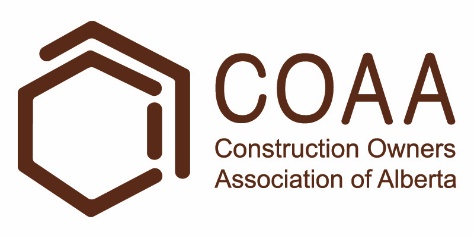 Physical Demands AnalysisBricklayerPrepared for:  Construction Owners Association of AlbertaJob Title:BricklayerAssessment Location:Data Collection Date:Completed By:Submitted on:Disclaimer:The Physical Demands noted in this report may vary depending on company and location. Please contact the company directly to confirm this physical demands analysis is an accurate representation of the specific job title for the specific location.Work Schedule:Shift Duration: 5 days/week, 8 hours/day; may varyBreak Schedule: Total of 1 hour break per day Shift Rotation: Not applicableOn call is required: NoOvertime required: No; but may be availableEducation / Experience:Education required: Journeyman Bricklayer Certificate or equivalent. To obtain this, they must complete a 4 year apprenticeship program. The in-class portion is 8 weeks for the first 3 years, and 12 weeks in the fourth year.Hours required for position: ~1500 hoursTickets that may be required (not limited to): Fall protection, First Aid, WHIMIS, Construction Safety Training Systems (CSTS) and Basic Safety Orientation (BSO).Labour Provider: N/AJob Overview:The Bricklayer is responsible for working on various masonry projects such as new commercial buildings and restoration projects. Their tasks include (but not limited to) reading blueprints, installing concrete masonry units (CMUs), inspecting walls, and installing vapor barriers. The Bricklayer is responsible for working on various masonry projects such as new commercial buildings and restoration projects. Their tasks include (but not limited to) reading blueprints, installing concrete masonry units (CMUs), inspecting walls, and installing vapor barriers. The Bricklayer is responsible for working on various masonry projects such as new commercial buildings and restoration projects. Their tasks include (but not limited to) reading blueprints, installing concrete masonry units (CMUs), inspecting walls, and installing vapor barriers. Job Overview:% of shiftJob TaskTask DescriptionJob Overview:60-80%Installing concrete masonry unitsReading blueprints and instructions.Installing CMUs, which involves spreading mortar, lifting blocks into place, and tooling joints.The motions are very repetitive.The Bricklayer may install up to 150 blocks a day, or 400-500 bricks a day.Working at heights on scaffolding or swing stages.Job Overview:10-30%Prepping, inspecting, and finishing wallsRubbing, patching, and inspecting walls.Installing insulation, anchors, and vapor barriers.Job Overview:0-10%Miscellaneous tasksCompleting Field Level Hazard Assessments (FLHAs).Assisting other workers by performing the following tasks:General site clean upMixing mortarPouring concreteEquipment/Tools:Hand tools such as a trowel, hammer, or jointer (1-3 lbs)Mortar board (~5 lbs)Grinder (~5 lbs)Hammer drill (~10 lbs)Masonry sawQuickie sawExposures / Environment:Hot TemperaturesCold TemperaturesDust and fumesWorking from heightsPinch pointsOverhead hazardsPersonal Protective Equipment Required:Hard hatSteel toed bootsFoam safety eyewear (fectoggle)Safety vest or high visibility stripesLong sleeves and pantsPersonal Protective Equipment as Required:Dust mask or respiratorHearing protectionFace shieldGlovesFall protectionNOC STRENGTH LEVEL KEYNOC STRENGTH LEVEL KEYStrength LevelDefinitionLimited (Lim)Up to 5 kg (11 pounds)Light (L)5 kg to 10 kg (11 – 22 pounds)Medium (M)10 kg to 20 kg (22 – 44 pounds)Heavy (H)Greater than 20 kg (44 pounds plus)FREQUENCY KEYFREQUENCY KEYFREQUENCY KEYFrequency% of WorkdayHours – Based on 8 hour WorkdayNot Required (N/R)0%0Rarely (R)1 – 5%<25 min/dayOccasionally (O)6 – 33%25 min to 2 hours 40 min/dayFrequently (F)34 – 66%2 hours 41 min to 5 hours 17 min/dayConstantly (C)67 – 100%5 hours 18 min to 8 hours/dayJob DemandFrequency / NOC Strength LevelFrequency / NOC Strength LevelFrequency / NOC Strength LevelFrequency / NOC Strength LevelFrequency / NOC Strength LevelDetails/ MeasurementsN/RROFCMaterial Handling:Material Handling:Material Handling:Material Handling:Material Handling:Material Handling:Material Handling:Floor to Waist Level LiftingHMOccurs when lifting material to build a wall. Heavy lifting may include (but not limited to) pails of concrete (~50 lbs).Medium level lifting may include (but not limited to):4” Terrazzo blocks (25 lbs)8” split face block (41 lbs)Limited level lifting may include (but not limited to) hand tools and small power tools.Knee to Waist Level LiftingHMAs above.Waist to Waist Level LiftingHAs above.Waist to Chest Level LiftingMOccurs when lifting material to build a wall. Medium level lifting may include (but not limited to):4” Terrazzo blocks (25 lbs)8” split face block (41 lbs)Limited level lifting may include (but not limited to) hand tools and small power tools.Waist to Shoulder Level LiftingMOccurs when lifting material to build a wall.The Bricklayer will try to avoid shoulder level and overhead level lifting by using scaffolding.Medium level lifting may include (but not limited to):4” Terrazzo blocks (25 lbs)8” split face block (41 lbs)Limited level lifting may include (but not limited to) hand tools and small power tools.Waist to Overhead Level LiftingMAs above.Front CarryMOccurs when carrying material to build a wall.Medium level carrying may include (but not limited to):4” Terrazzo blocks (25 lbs)8” split face block (41 lbs)Limited level carrying may include (but not limited to) hand tools and small power tools.Right / Left-handed Carry (Dominant Hand)HOccurs when carrying material to build a wall.Heavy level carrying may include (but not limited to) pails of concrete (~50 lbs)Medium level carrying may include (but not limited to):4” Terrazzo blocks (25 lbs)8” split face block (41 lbs)Limited level carrying may include (but not limited to) hand tools and small power tools.Shoulder CarryMMedium level carrying may include (but not limited to) rebar or planks.StaticPushing/Pulling (Force)MOccurs when holding material and equipment in place.DynamicPushing/Pulling (Force)LOccurs when manipulating materials and using equipment.Job DemandFrequencyFrequencyFrequencyFrequencyFrequencyDetails/MeasurementsN/RROFCUpper Extremity Work:Upper Extremity Work:Upper Extremity Work:Upper Extremity Work:Upper Extremity Work:Upper Extremity Work:Upper Extremity Work:Hand GrippingXOccurs during the installation of CMUs, which involves gripping tools and materials, such as blocks.Pinch GrippingXOccurs when operating a hoist and writing FLHAsUpper Extremity CoordinationXOccurs during the installation of CMUs, which involves gripping tools and materials, such as blocks.Reaching ForwardXOccurs when using hand tools, power tools, lifting, and carrying.Overhead Shoulder Level ReachingXAs above.Below Shoulder Level ReachingXAs above.ThrowingXOccurs when throwing waste into bins.Job DemandFrequencyFrequencyFrequencyFrequencyFrequencyFrequencyDetails/MeasurementsN/RN/RROFCPositional Work:Positional Work:Positional Work:Positional Work:Positional Work:Positional Work:Positional Work:Positional Work:Trunk Flexion (Bending) Trunk Flexion (Bending) XOccurs when lifting, and leveling and tooling the wall.Trunk Rotation (Twisting)Trunk Rotation (Twisting)XOccurs when retrieving a block or mortar.KneelingKneelingXOccurs when starting the construction of a wall.CrawlingCrawlingXCrouchingCrouchingXOccurs when starting the construction of a wall and lifting.SquattingSquattingXAs above.Neck FlexionNeck FlexionXMonitoring surroundings, inspecting the workNeck ExtensionNeck ExtensionXAs above.Neck RotationNeck RotationXAs above.Job DemandFrequencyFrequencyFrequencyFrequencyFrequencyDetails/MeasurementsN/RROFCStatic Work:Static Work:Static Work:Static Work:Static Work:Static Work:Static Work:SittingXStatic StandingXInstalling CMUs, washing and finishing a wall.BalancingXClimbing scaffolds or ladders.Job DemandFrequencyFrequencyFrequencyFrequencyFrequencyDetails/MeasurementsN/RROFCAmbulation: Ambulation: Ambulation: Ambulation: Ambulation: Ambulation: Ambulation: Walking: Level SurfacesXWalking on scaffolds and concrete floors.Walking on level surfaces is site dependant.Walking: Uneven SurfacesXWalking on gravel, ice, snow, water, and mud.Walking: SlopesXWalking on slopes is site dependant.JumpingXRunningXJob DemandFrequencyFrequencyFrequencyFrequencyFrequencyDetails/MeasurementsN/RROFCClimbing:Climbing:Climbing:Climbing:Climbing:Climbing:Climbing:StairsXWalking up to various building levels.The amount of stairs is site dependant.LadderXClimbing up scaffolds and ladders.OtherXFigure 1: The Bricklayer will spend the most of their workday installing CMUs according to blueprints and specifications.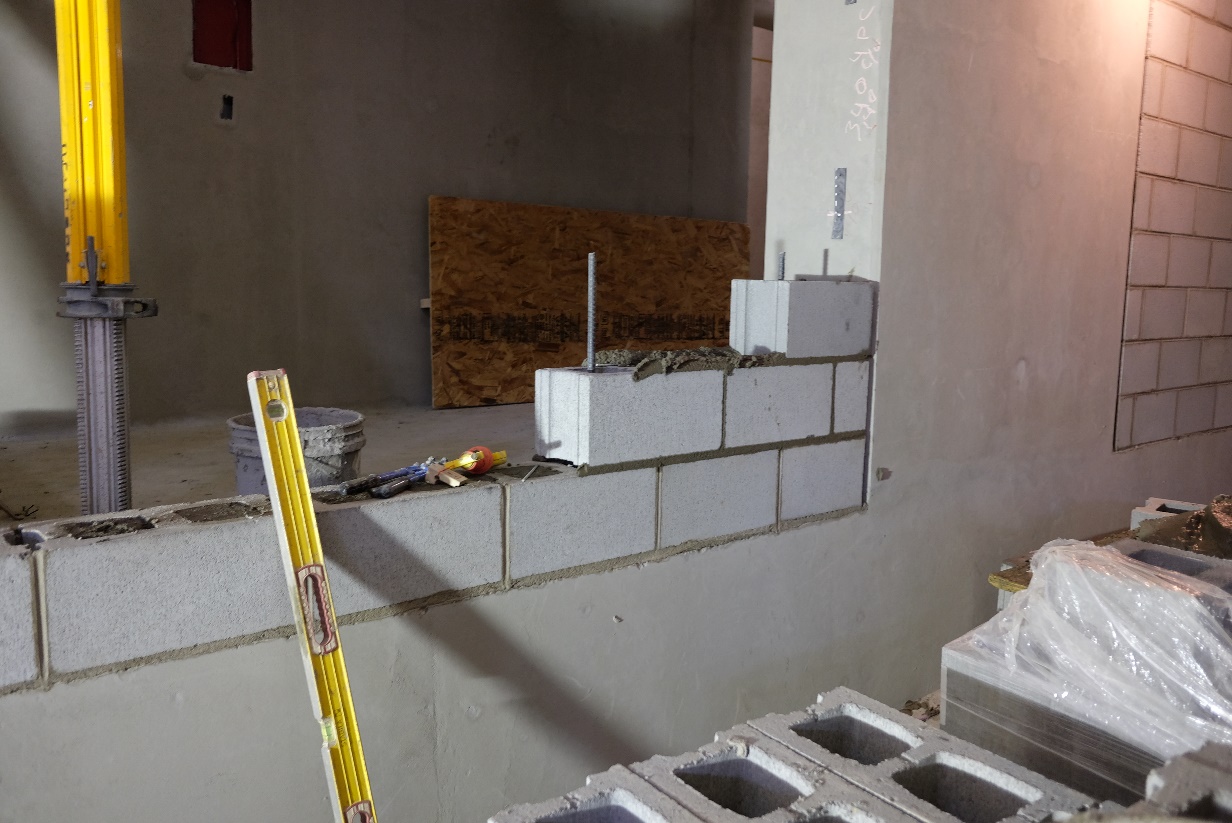 Figure 2: The Bricklayer is using a spirit level to ensure blocks are flush with one another. The Bricklayer will use a variety of hand tools to install CMUs.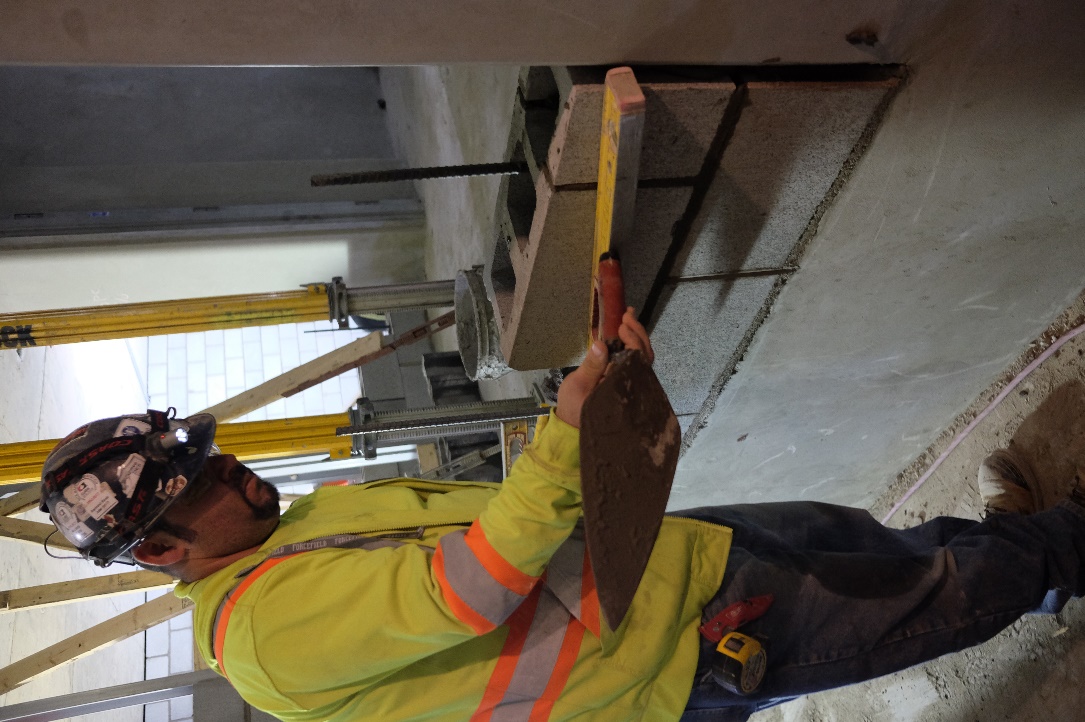 Figure 3: The Bricklayer is crouching to install CMUs at a low level. The Bricklayer will spend time in various postures when installing CMUs.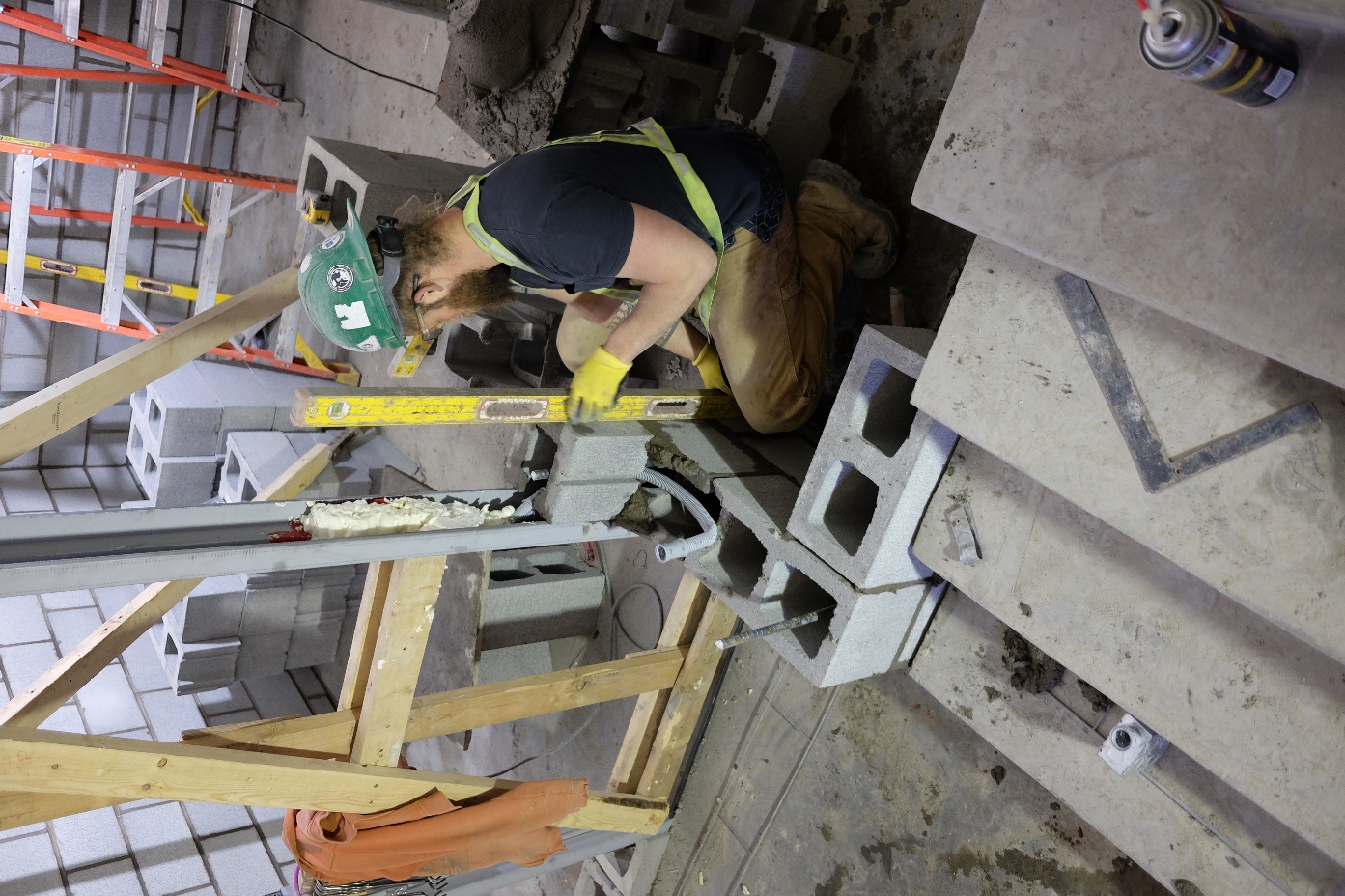 Figure 4: The Bricklayer is using a masonry saw to cut a block to size. The Bricklayer may assist other workers.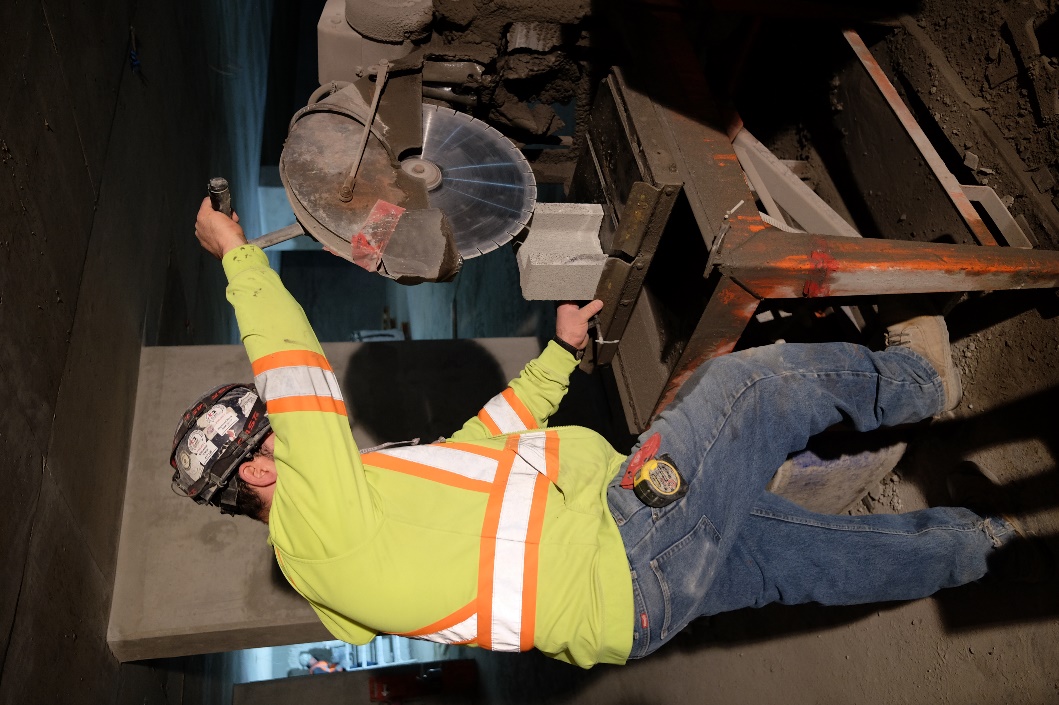 Job DemandFrequencyFrequencyFrequencyFrequencyFrequencyDetails/MeasurementsN/RROFCSite Specific Job Demand:Site Specific Job Demand:Site Specific Job Demand:Site Specific Job Demand:Site Specific Job Demand:Site Specific Job Demand:Site Specific Job Demand:Job Title:BricklayerData Collection Date:May 11, 2018Completed by:Insert Lifemark Clinician Name and CredentialsApproved by:Management RepresentativeApproved by:Worker RepresentativeApproved by:Labour Provider Representative